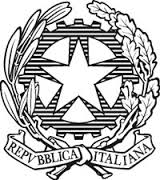 ISTITUTO COMPRENSIVO “FALCONE e BORSELLINO”			Ascoli Piceno - Appignano del Tronto - Castorano - Colli del Tronto - OffidaPIANO DI LAVORO ANNUALEAnno scolastico 2017-2018Classi 4^Disciplina: ARTECOMPETENZE CHIAVE EUROPEERaccomandazione del Parlamento Europeo 18.12.2006COMPETENZE CHIAVE DI CITTADINANZAD.M. n 139 del 22 agosto 2007A. COMUNICARE NELLA MADRE LINGUAA1 COMUNICARE E COMPRENDEREB.  COMUNICARE NELLE LINGUE STRANIEREB2 INDIVIDUARE COLLEGAMENTI RELAZIONID. COMPETENZA DIGITALED1 COMUNICARED2 ACQUISIRE ED INTERPRETARE L’INFORMAZIONEE. IMPARARE AD IMPARAREE1 IMPARARE A IMPARAREE2 ACQUISIRE E INTERPRETARE L’INFORMAZIONEE3 INDIVIDUARE COLLEGAMENTI E RELAZIONIF. COMPETENZE SOCIALI E CIVICHEF1 COLLABORARE E PARTECIPAREF2 AGIRE IN MODO AUTONOMO E RESPONSABILEF3 COMUNICAREG. SPIRITO DI INIZIATIVA E IMPRENDITORIALITÀG1 PROGETTAREG2 RISOLVERE PROBLEMIH. CONSAPEVOLEZZA ED ESPRESSIONE CULTURALEH1 COMUNICARE E COMPRENDERECOMPETENZAobiettivi di apprendimentoobiettivi specificirealmente verificabili1- Conosce e padroneggia gli elementi del linguaggio visivo     ( colore, spazio grafico ed orientamento) per produrre messaggi significativi attraverso l’uso di linguaggi, tecniche e materiali diversi.1a- Riconoscere in un testo iconico visivo, gli elementi grammaticali e tecnici del linguaggio visuale.1b- Analizzare i codici visivi ed audiovisivi e le loro relazioni espressive.1c-Sviluppare la creatività comunicativa ed espressiva attraverso l’uso di tecniche diverse. .1a1-Osservare, analizzare e descrivere gli elementi presenti nell’ambiente.1a2-Conoscere il disco cromatico.1a3- Consolidare tecniche corrette di coloritura.1b1-Identificare in un testo visivo, gli elementi utilizzati per comunicare sensazioni.1b2-Rilevare le relazioni esistenti tra codici iconici e verbali .1c1-Rappresentare graficamente il contenuto di vissuti, brani letti o ascoltati.1c2-Realizzare composizioni per assemblaggio di materiali diversi.1c3-Rappresentare la figura umana in forma dinamica.1c4-Rappresentare le principali espressioni del volto.2 Osserva , esplora, descrive e legge immagini e messaggi multimediali2 a -Esprimersi creativamente con il maggior numero di tecniche, costruendo messaggi visivi ed audiovisivi.2a 1-Individuare in un’immagine i piani fondamentali.2 a2-Saper usare i dati di posizione nella lettura di un’immagine.2 a3-2Saper rappresentare gli elementi di un’immagine in base a posizioni indicate.3- Conosce, legge e comprende elementi appartenenti al patrimonio culturale ed artistico del proprio territorio.3a- Accostarsi alla varietà dei beni culturali in particolare alle opere di scultura e pittura, di arte decorativa, del teatro, del cinema, incentivando la maturazione di un personale senso estetico.3a1-Riconoscere alcune caratteristiche ed elementi dell’arte antica(egizia, greca)3a2-Analizzare e classificare i beni del patrimonio artistico-culturale presenti sul proprio territorio.3a3-Conoscere i diversi ambienti dove  vengono conservati i beni del patrimonio artistico-culturale del proprio territorio e non.